Зимние Каникулы на МальтеУчеба на Мальте для детейПоездка на Мальту всей семьей – это отличная возможность для каждого, в том числе и для детей, получить новые знания и даже образование. Имеющиеся обучающие программы можно разделить на две группы по возрастному признаку.Дети до 13 лет. В таком возрасте обучение обязательно должно опираться на игровую деятельность. Преподаватели строго соблюдают это правило, все программы по изучению английского языка на Мальте предусматривают игровые элементы, чтобы каждому ребенку было интересно и понятно. В игре ребенок изучает новые слова, знакомится с грамматическими особенностями языка, отрабатывает речевую практику, - и все это без сложных терминов, весело и занимательно. Доступная форма преподавания не вызывает у ребенка страха перед новым, он не боится ошибиться. Разнообразие вносят многочисленные экскурсии, спортивные и культурные мероприятия, которые дополнительно мотивируют интерес к занятиям. После посещения уроков, проходящих в первой половине дня, вместе со своими родителями, которые вполне могут тоже при желании поучить английский язык на многочисленных взрослых курсах, ребенок отдохнет на берегу, искупается в море, посетит кафе. Не исключено, что он поговорит на английском с жителями Мальты. Если он сможет понимать повседневную речь, а окружающие смогут понимать его, то это будет лучшей мотивацией для развития и укрепления своих языковых навыков. Любая поездка всегда дарит новые знакомства, но когда существует языковой барьер, то положительные впечатления несколько омрачаются. Однако дети от 7 до 13 лет смогут общаться со своими сверстниками из разных стран, изучая язык в детском языковом лагере. Это не только возможность общения и непринужденное получение новых знаний, но и прекрасный отдых. Дети находятся здесь в полной безопасности под круглосуточным наблюдением взрослых. Мы оказываем полную поддержку всем нашим клиентам. Компания имеет на Мальте постоянных представителей и летних вожатых, они помогают детям адаптироваться, а также на первых порах, при недостаточном владении языком, общаться с окружающими.Дети от 14 до 17 лет. Программа для данной возрастной категории включает в себя не только овладение английским языком, но и экскурсии и отдых в среде интернациональных сверстников. Т.к. общение со сверстниками осуществляется на английском, то языковая практика здесь непрерывна. Существует несколько способов проживания: мальтийская семья или резиденция (школьная гостиница, отель), где за ребенком присматривают вожатые.  Какой бы вариант Вы ни выбрали, ребенку будет обеспечена полная безопасность в школе и за ее пределами, и созданы все условия для того, чтобы обучение было успешным, а отдых продуктивным. Организацию досуга на себя берет школа, предлагая различные тематические экскурсии, поездки на пляжи, круизы, дискотеки и барбекю.В зависимости от целей обучения и базовых знаний ребенка может быть выбрана обычная или интенсивная программа с увеличенным количеством уроков. В любом случае каникулы на Мальте для Вашего ребенка пройдут с максимальной пользой.Среднее образованиеСреднее образование в мальтийских школах. Прекрасная возможность получить образование по английской системе в одной из частных школ Мальты. Обучение ведется на английском языке.Высшее образование и учеба на Мальте для взрослыхСистема образования на Мальте строится в соответствии с британскими стандартами, поэтому высокое качество полученных знаний гарантируется. Мальтийским университетом предлагается множество направлений. Российский гражданин старше 17 лет может получить высшее образование на Мальте, поступив на подготовительный курс, при наличии аттестата о полном среднем образовании и сертификата IELTS с количеством баллов не менее 5,5. Для получения образования по программе бакалавриата нужно пройти обучение 1-2 года в российском вузе и иметь IELTS уже не ниже 6,0.С точки зрения стоимости обучение на Мальте выгодно отличается: оно гораздо дешевле, чем в других странах, при этом качество, репутация вуза, его оснащение, преподавательский состав находятся на самом высоком уровне.Следует учитывать, что особенности обучения зависят от нескольких факторов:выбранной специальности;имеющегося уровня подготовки;сроков обучения;знания английского языка.Программа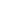 ВозрастСроки и даты заездовРазмещениеСтоимость в евро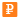 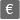 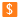 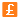 Стоимость в евроСтоимость в евроСтоимость в евроСтоимость в евроДоплаты в евроПрограммаВозрастСроки и даты заездовРазмещение2 нед.3 нед.4 нед.Доплаты в евроЗимние каникулы на Мальте, LALСлима
20/28 уроков англ. языка10-176 ночей:
03.01-09.01
9 ночей:
03.01-12.01.18

осталось только 3 местарезиденция, 3-4-местное, HB6 ночей - 645

9 ночей - 780авиаперелет - 430€, консульский сбор - 70€ (при предоставлении справки с места учебы - 40€) оплачивается самостоятельно в Визовом центре